4th Annual Mt. Grant Challenge Draws Large CrowdThe 4th Annual 911 Memorial Mt. Grant Challenge held on Saturday, September 13th, near Hawthorne, Nevada.  An official Nevada 150 event, finisher’s each received a specially minted challenge coin/geodetic marker replica with the Sesquicentennial logo on the back.  The Challenge was to hike to the top of the highest point in Mineral County, Mt. Grant which towers over the community at 11,239 feet.  Most of the 94 participants began before sunrise near Walker Lake at an elevation of a little more than 4200 feet.  Although the air was brisk in the morning, high temperatures made this year’s Challenge, well, a bit more challenging to those who scaled the 7000 feet incline hike.The event included more than 20 local youth who were invited to participate and given free access to this year’s event because of generous sponsorship donations.  With all the volunteers, emergency personnel and participants more than 120 people enjoyed the day on the mountain trail.   The 911 Memorial Challenge Committee has been meeting for months to organize the event which clearly supports the community of Hawthorne’s theme of “America’s Patriotic Home.” The Challenge is designed to be both mentally and physically grueling and proceeds from the event helps support the maintenance of the community’s Veterans Memorial Park and the flying of one of the largest American flags in the state of Nevada.  Offering continuous support and resources since the Challenge’s inception, both SOC Nevada LLC and the Hawthorne Army Depot have been instrumental in sustaining this event.  When the support of the firefighters, EMT’s and law enforcement is added in, the event is quite a testimony to the memory of 911.This year the youngest hikers were 10-years old, completing the most grueling portion of the climb and receiving their finisher’s coins.  The eldest competitor was a 74-year old man from Illinois, who was among the 43 participant from out of the area.  Finishers of this year’s event included Lt. Col. Gregory Gibbons, commander of the Hawthorne Army Depot, the current Mineral County Sheriff and deputies, Hawthorne Volunteer Fire Department Chief and SOC Nevada’s Fire Chief.  The first to reach to summit was Michael Christenson of Fernley, Nevada, finishing in 4 hours 49 minutes.  Demonstrating the viability of this event as a tourism draw, 43 participants were from out of the area.  Funds from the Mineral County Fair and Recreation Board have helped promote this event for the past two years and it is anticipated that a grant from the Nevada Commission on Tourism will be applied for next year.  Participants from out-of-town were:Luca Baradel, San Francisco, CaliforniaBetty Bishop, Reno, NevadaEphrat Bitton , San Francisco, CaliforniaRoy and Marlene Begay, Schurz, NevadaMichael Berry, Crater Lake, OregonPatrick Botsford, Pleasant Hill, WashingtonConnie Brant, Reno, NevadaKerry Breen, Tracy, CaliforniaKyle Breen, Vallejo, CaliforniaJay Bruins, Los Altos, CaliforniaLisa Buckley, Corona del Mar, CaliforniaJosh Carlson, Coal Valley, IllinoisMichael Christiansen, Fernley, NevadaJason Dean, Sparks, NevadaJay Dolan, San Diego, CaliforniaHeather Edwall, Mammoth Lakes, CaliforniaDick Ellsworth, Quincy, IllinoisAmanda Etheridge, Elko, NevadaMihai Giurgiulescu, Valley Village, CaliforniaStephanie Goodwin, Fallon, NevadaRobert Greco, Sparks, NevadaTana GuruleGwen Hosey, Wellington, NevadaBrian Kharrl, Fallon, NevadaAndrew Kirmse, Redwood City, CaliforniaKyle Leslie, Carson City, NevadaJohn Lockwood, Schurz, NevadaSunny Martin, Sparks, NevadaDeanna McAninch, Reno, NevadaSara Mikulich, Fallon, NevadaRamie Millsap, Reno, NevadaJuanita Navarro, San Clemente, CaliforniaGary Novotny, Reno, NevadaGerry Pennington, Spring Creek, NevadaTheodore Pfister, South Lake Tahoe, CaliforniaChris Prince, San Francisco, CaliforniaKeith Randall, Los Altos Hills, CaliforniaAndres Schriner, Richmond City, CalifronaArvin and Janice Shepherd, Grand Junction, ColoradoVicki Varain, Schurz, NevadaJeff Webb, HawaiiOf course, the event wouldn’t be a success without our local participants:Tammy AdamsOya BryantSherry CardenasShannon EricksonLt. Col. Gregory GibbonsMatthew GoodrichRandy GuruleSheriff Stewart HandtAmanda KunziRose LaingCheri LockwoodRob MathiasNellie MorganLaReita ParkerAmanda PetersonPhyllis RebottaroDistrict Attorney Sean RoweTiffany ShieldsJim StallingsChris SummerbellKathy TrujilloTina TrujilloDave WomackThis year there were two participants from the Hawthorne Intermediate School ( 10-years old) who completed a portion of the climb with the assistance of Karen Womack and who received their finisher’s coins:Sofia Castillo-TrujilloBraeden WomackSponsored participants from Mineral County High School who participated in the complete Challenge were:Alfonso Castillo-TrujilloDory E. DudleyTaylor FundJuan HernandezRyan Holley Miles KingKyler MusselmannDiego PittmanTristan ReynoldsShyla RegusiPaul RodriquesPeter RoweJulian RuddTrudi SandvickMichael SmithChance SternsRebecca WadlowMichael WadlowBrandon West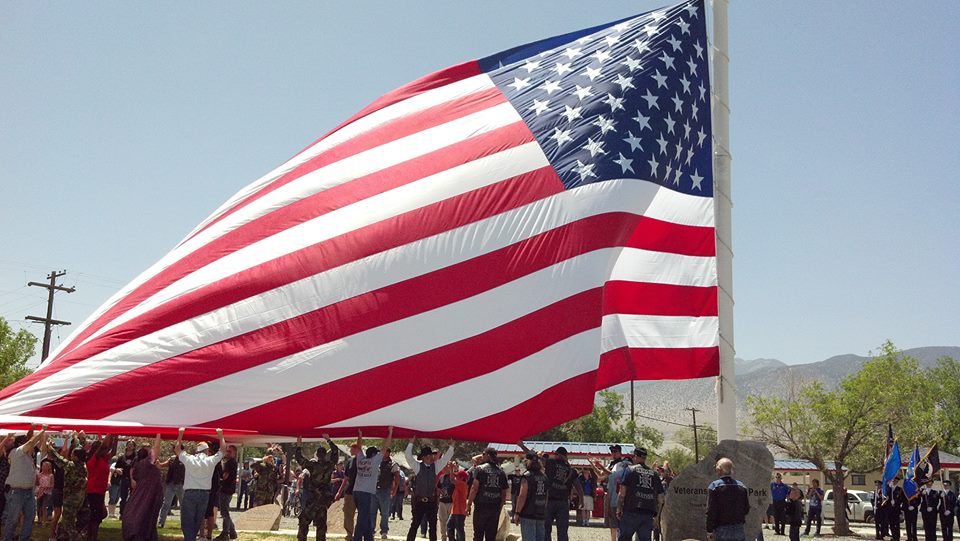 Hawthorne’s big flag being raised at Veteran’s Memorial Park during the annual Armed Forces Day Celebration.  Photo by Beverly Orozco, Hawthorne, Nevada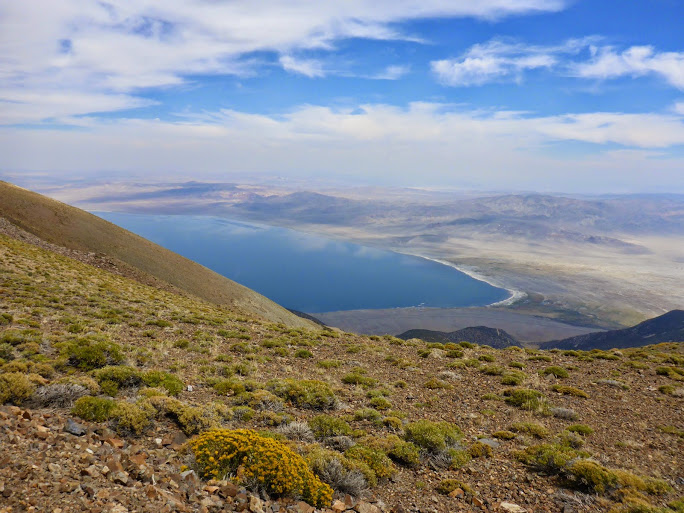 In addition to a specially designed Nevada Sesquicentennial finisher’s coin and commemorative t-shirt, those completing the 911 Memorial Mt. Grant Challenge are treated to an exceptional view of Walker Lake, the Army Ammunition Depot and the community of Hawthorne.  On a clear day, one can see nearby mountain ranges that are 120 miles away.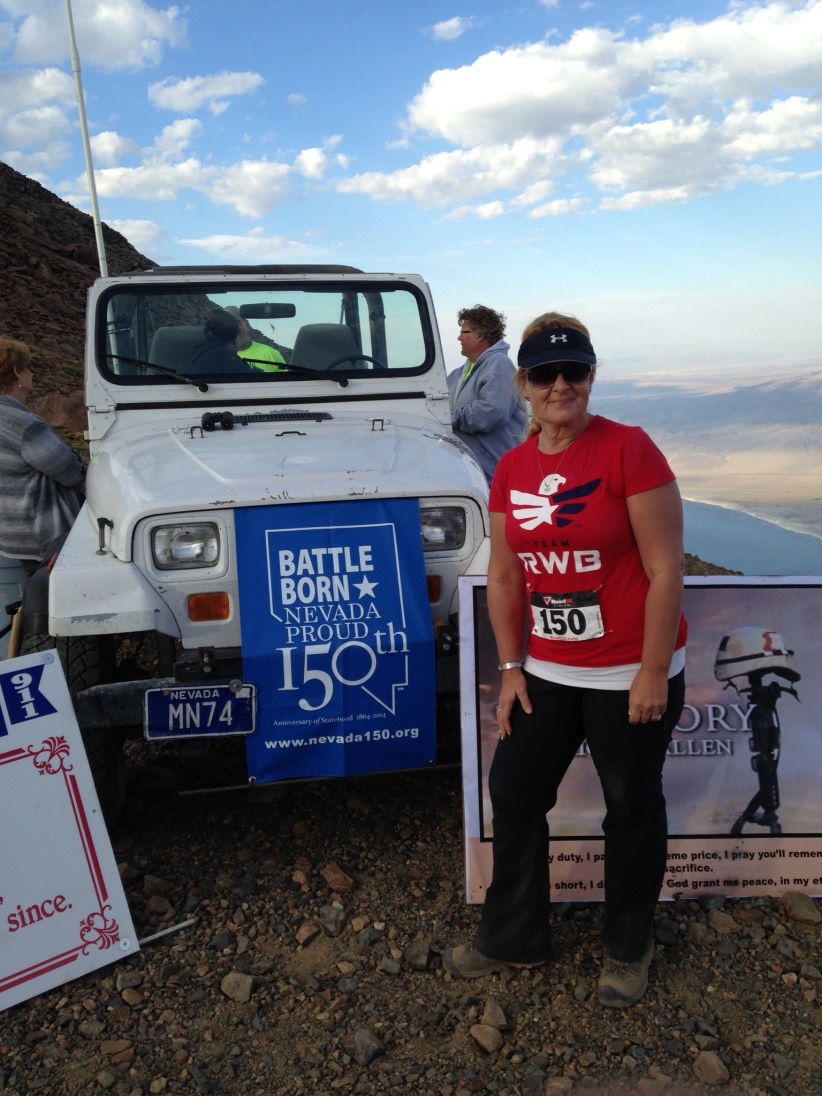 One of the last to finish this year’s  911 Memorial Mt. Grant Challenge was  No. 150, Kathy Trujillo a member of Team YOLO (You Only Live Once) consisting of Hawthorne Volunteer Fire Department Chief, Dave Womack, Oya Bryant, and SOC Fire Chief Robert Mathias.  The trek took them well over 10 hours.